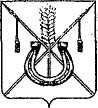 АДМИНИСТРАЦИЯ КОРЕНОВСКОГО ГОРОДСКОГО ПОСЕЛЕНИЯКОРЕНОВСКОГО РАЙОНАПОСТАНОВЛЕНИЕот 24.02.2015   		                                                  			  № 193г. Кореновск О создании комиссии по повышению качества и доступности муниципальных услуг и организации межведомственноговзаимодействия при предоставлении муниципальных услугв Кореновском городском поселении Кореновского районаВ целях реализации Федерального закона от 27 июля 2010 года № 210-ФЗ «Об организации предоставления государственных и муниципальных                  услуг», повышения эффективности реализации мероприятий по урегулированию отдельных вопросов в процессе организации межведомственного взаимодействия при предоставлении муниципальных услуг, администрация Кореновского городского поселения Кореновского района п о с т а н о в л я е т: 1. Создать комиссию по повышению качества и доступности муниципальных услуг и организации межведомственного                        взаимодействия при предоставлении муниципальных услуг в Кореновском городском поселении Кореновского района и утвердить ее состав                   (приложение № 1).2. Утвердить Положение о комиссии по повышению качества и доступности муниципальных услуг и организации межведомственного взаимодействия при предоставлении муниципальных услуг в                   Кореновском городском поселения Кореновского района                                (приложение № 2).3. Комиссии обеспечить координацию деятельности по                       исполнению Правил обеспечения перехода отраслевых (функциональных) органов администрации Кореновского городского поселения Кореновского района муниципальных учреждений, предоставляющих муниципальные                  услуги на межведомственное информационное взаимодействие                                       в электронном виде при предоставлении муниципальных услуг.4. Общему отделу администрации Кореновского городского                       поселения Кореновского района (Воротникова) обеспечить размещение настоящего постановления на официальном сайте администрации Кореновского городского поселения Кореновского района в информационно-телекоммуникационной сети «Интернет».5. Контроль за выполнением настоящего постановления возложить на заместителя главы администрации Кореновского городского поселения Кореновского района Р.Ф.Громова6. Постановление вступает в силу со дня его подписания.Глава Кореновского городского поселенияКореновского района   							                Е.Н.ПергунСОСТАВкомиссии по повышению качества и доступности муниципальных услуг и организации межведомственного взаимодействия при предоставлении муниципальных услуг в Кореновском городском поселении Кореновского района Начальник юридического отделаадминистрации Кореновскогогородского поселенияКореновского района						               М.В. ОмельченкоПОЛОЖЕНИЕо комиссии по повышению качества и доступности муниципальных услуг и организации межведомственного взаимодействия при предоставлении муниципальных услуг в Кореновском городском поселении Кореновского районаI.Общие положения1.1. Настоящее Положение устанавливает порядок организации работы Комиссии по повышению качества и доступности муниципальных услуг и организации межведомственного взаимодействия при предоставлении муниципальных услуг в Кореновском городском поселении Кореновского района (далее - комиссия).1.2. Комиссия по повышению качества и доступности предоставления государственных и муниципальных услуг и организации межведомственного взаимодействия при предоставлении муниципальных услуг в Кореновском городском поселении Кореновского района (далее - Комиссия) является коллегиальным координационным органом, образованным в целях обеспечения реализации мероприятий по проведению административной реформы в Кореновском городском поселении Кореновского района, в том числе выполнения мероприятий по достижению показателей, указанных в пункте 1 Указа Президента Российской Федерации от 7 мая 2012 года № 601 «Об основных направлениях совершенствования системы государственного управления», а также обеспечения взаимодействия отраслевых (функциональных) органов администрации Кореновского городского поселения Кореновского района с территориальными органами федеральных органов исполнительной власти, органами исполнительной власти Краснодарского края, многофункциональными центрами предоставления государственных и муниципальных услуг (далее - МФЦ) и организациями, участвующими в предоставлении государственных и муниципальных услуг, по организации межведомственного информационного взаимодействия, в том числе в электронной форме (далее - межведомственное взаимодействие).1.2. Комиссия в своей деятельности руководствуется Конституцией Российской Федерации, федеральными конституционными законами, федеральными законами, нормативными правовыми актами Президента Российской Федерации, Правительства Российской Федерации и федеральных органов исполнительной власти, законами и иными нормативными правовыми актами Краснодарского края, Уставом Кореновского городского поселения Кореновского района, постановлениями, распоряжениями главы Кореновского городского поселения Кореновского района, настоящим Положением.II. Задачи, функции и права комиссии2.1.Основными задачами комиссии являются:-обеспечение согласованных действий отраслевых (функциональных) структурных органов администрации Кореновского городского поселения Кореновского района и муниципальных учреждений, предоставляющих муниципальные услуги, с территориальными органами федеральных органов исполнительной власти, органами исполнительной власти Краснодарского края, МФЦ и организациями, участвующими в предоставлении государственных и муниципальных услуг, по повышению качества и доступности предоставления муниципальных услуг по принципу «одного окна» в Кореновском городском поселении Кореновского района, а также организации межведомственного взаимодействия; 	-координация деятельности отраслевых (функциональных) структурных органов администрации Кореновского городского поселения Кореновского района и муниципальных учреждений, предоставляющих муниципальные услуги, с исполнительными органами государственной власти Краснодарского края, с территориальными органами федеральных органов исполнительной власти по формированию технологической инфраструктуры электронного правительства;-организация взаимодействия по совершенствованию нормативных правовых актов в целях устранения ограничений по предоставлению услуг в электронном виде.2.2. Во исполнение поставленных задач комиссия осуществляет следующие функции:- осуществляет анализ и оценку эффективности реализации мероприятий по повышению качества и доступности муниципальных услуг и организации межведомственного взаимодействия в Кореновском городском поселении Кореновского района;- разрабатывает предложения по совершенствованию нормативной правовой базы, по вопросам, отнесенным к ведению Комиссии;- рассматривает предложения и вырабатывает рекомендации по повышению качества и доступности предоставления муниципальных услуг в Кореновском городском поселении Кореновского района, в том числе по переходу на межведомственное взаимодействие;- создает рабочие группы для оперативной и качественной подготовки материалов по отдельным направлениям деятельности Комиссии или для оперативного решения конкретных вопросов с привлечением экспертов и специалистов для анализа информации, подготовки предложений;- рассмотрение проектов ТКМВ с положительным заключением, принятие решения об одобрении или внесении замечаний;- рассмотрение проектов ТКМВ и принятие решения на заседании комиссии при наличии разногласий при согласовании поставщиками информации, указанными в проекте ТКМВ;2.3. Для реализации возложенных  задач и функций комиссия имеет право:- запрашивать в установленном порядке у федеральных органов исполнительной власти и их территориальных подразделений, органов исполнительной власти Краснодарского края, заинтересованных организаций необходимые материалы по вопросам организации межведомственного взаимодействия при предоставлении муниципальных услуг в Кореновском городском поселении;- организовывать и проводить в установленном порядке координационные совещания и рабочие встречи по вопросам организации межведомственного взаимодействия при предоставлении государственных и муниципальных услуг в Кореновском городском поселении;- привлекать в установленном порядке к работе комиссии специалистов отраслевых (функциональных) органов администрации Кореновского городского поселения Кореновского района, руководителей подведомственных муниципальных учреждений и предприятий, заинтересованных организаций. - создавать рабочие группы по отдельным направлениям деятельности Комиссии для предварительной проработки и обсуждения вопросов, отнесенных к компетенции Комиссии;- осуществлять контроль за реализацией решений Комиссии;- исполнять иные функции в соответствии с возложенными на нее задачами.III. Состав и организация деятельности комиссии3.1. Комиссия формируется в составе: председателя, заместителя председателя, секретаря комиссии и членов комиссии.3.2. Персональный состав комиссии утверждается главой администрации Кореновского городского поселения Кореновского района.3.3. Председатель комиссии:1) устанавливает периодичность проведения заседаний комиссии, осуществляет общее руководство их подготовкой;2) созывает заседания комиссии, определяет повестку дня и председательствует на ее заседаниях;3) подписывает решения комиссии;4) дает поручения заместителю председателя комиссии, секретарю комиссии, членам комиссии;  5) исполняет иные функции по руководству комиссией. 3.4. В случае отсутствия председателя комиссии и по его поручению обязанности председателя комиссии исполняет заместитель председателя комиссии.3.5. Периодичность проведения заседаний Комиссии определяет председатель комиссии по мере необходимости решения поставленных перед комиссией задач (но не реже одно раза в год)3.6. Организацию подготовки, созыва и проведения заседаний комиссии, ведение протоколов и оформление решений обеспечивает секретарь комиссии.3.7. Заседания комиссии правомочны, если на них присутствует не менее половины ее состава. Члены комиссии участвуют в ее заседаниях без права замены.3.8. Решения комиссии принимаются большинством голосов присутствующих членов. В случае равенства голосов решающим является голос председательствующего на заседании.3.9. Решения комиссии оформляются протоколами, которые подписываются председателем и секретарем комиссии, и являются обязательными для исполнения ее членами.3.10. Секретарь организует контроль за ходом выполнения решений комиссии, принятых на ее заседаниях.3.11. Информационно-аналитическое и организационно-техническое обеспечение деятельности Комиссии осуществляет общий отдел администрации Кореновского городского поселения Кореновского района.IV. Прекращение деятельности Комиссии4.1. Деятельность Комиссии прекращается по решению главы администрации Кореновского городского поселения Кореновского района.Начальник юридического отделаадминистрации Кореновскогогородского поселенияКореновского района       						      М.В. ОмельченкоПРИЛОЖЕНИЕ № 1УТВЕРЖДЕН постановлением администрации Кореновского городского поселения Кореновского районаот 24.02.2015 № 193Громов Роман Филиппович- заместитель главы Кореновского городского поселения Кореновского района, председатель комиссии: КолесоваМарина Владимировна -начальник организационно-кадрового отдела администрации Кореновского городского поселения Кореновского района; заместитель председателя комиссии;Питиримова Лариса Витальевна- главный специалист общего отдела администрации Кореновского городского поселения Кореновского района, секретарь комиссии;                  Члены комиссии:Члены комиссии:Алишина Юлия Николаевна- начальник отдела имущественных и земельных отношений администрации Кореновского городского поселения Кореновского района;Березовская Алла Ивановна-начальник отдела архитектуры и градостроительства администрации Кореновского городского поселения Кореновского района;ВоротниковаМарианна Олеговна-начальник общего отдела администрации Кореновского городского поселения Кореновского районаКиричкоЮлия Александровна - начальник финансово-экономического отдела администрации Кореновского городского поселения Кореновского района;ОмельченкоМарина Владимировна- начальник юридического отдела администрации Кореновского городского поселения Кореновского района;Солошенко Александр Геннадьевич-начальник жилищно-коммунального хозяйства, благоустройства и транспорта администрации Кореновского городского поселения Кореновского района;ПРИЛОЖЕНИЕУТВЕРЖДЕНОпостановлением администрации Кореновского городского поселения Кореновского районаот 24.02.2015 № 193